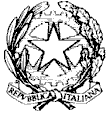 MINISTERO  DELL’ ISTRUZIONE, DELL’UNIVERSITA’, DELLA RICERCAUFFICIO SCOLASTICO REGIONALE PER IL LAZIOLiceo Scientifico TALETEVia Gabriele Camozzi, 2 00195 ROMA (RM)Codice Fiscale: 97021010588 Codice Meccanografico: RMPS48000TEmail: rmps48000t@istruzione.it pec: rmps48000t@pec.istruzione.itCUU: UFD26URoma, 08.10.2019Ai docentiAgli alunniAi GenitoriAlla DSGA Sig.ra P. LeoniAl personale ATAAl sito webCIRCOLARE n. 58Su regolare richiesta firmata presentata dagli alunni si comunica che lunedì 21 ottobre 2019 si terrà  l’Assemblea Studentesca dalle ore 8.15  alle 10.15 con il seguente odg:Presentazione lista candidati alla Consulta Provinciale;Informazioni modalità di voto;Varie ed eventualiModalità organizzative:ore 08.15-8.30 gli studenti si recheranno nelle aule previste dall’orario dove gli  insegnanti della prima ora effettueranno  l’appello e annoteranno nel registro di classe gli eventuali assenti.    Per le classi con docenti assenti, l’appello sarà effettuato da un supplente o dalla Vicepreside, previa segnalazione dei rappresentanti di classe o del Collaboratore ATA del piano di servizio. Non è consentito l’ingresso degli studenti dopo le 8.20.ore  8.30– 10.15	  - Gli  studenti si recheranno  nel cortile interno, o in palestra (in base alle condizioni meteo)  per lo svolgimento dell’Assemblea.I maggiorenni potranno, se non interessati a seguire l’Assemblea, uscire da scuola (senza poter rientrare) subito dopo le 8.30, con l’obbligo di presentare un documento valido al Personale di Portineria.E’ fatto obbligo per gli alunni minorenni avvisare preventivamente le loro famiglie delle modalità di svolgimento dell’Assemblea. Non è previsto l’intervallo.Presiedono l’Assemblea gli alunni della Rappresentanza Studentesca che devono garantire l’ordinato svolgimento dei lavori. E’ vietata la presenza di estranei non autorizzati dal Dirigente scolastico.I docenti  possono, volendo, assistere all’Assemblea senza obbligo di vigilanza. Le Collaboratrici  del Dirigente  prof.sse D’Ippoliti e Anzellotti coordineranno la vigilanza dell’Assemblea e interverranno opportunamente  in caso di eventi   che possano turbare  lo svolgimento dell’Assemblea stessa.  Il prof. Asci e il docente designato dal Dipartimento di Scienze motorie  vigileranno sul rispetto del divieto di fumare  e sul rispetto delle condizioni di sicurezza nel luogo (cortile o palestra) in cui si svolgerà l’Assemblea, fino alla sua conclusione.I collaboratori scolastici sono invitati a svolgere un’attenta vigilanza, segnalando immediatamente al Dirigente o alla vicepresidenza, eventuali fatti anomali.E’ fatto assoluto divieto a studenti e docenti di svolgere attività didattiche di qualsiasi genere: le Assemblee ordinarie costituiscono infatti interruzione dell’attività didattica, e la partecipazione ad esse non deve essere condizionata in alcun modo.                                                                                                            Il Dirigente Scolastico                                                                                                            Prof. Alberto Cataneo                                                                                                          (Firma autografa sostituita a mezzo stampa                                                                                                                     ai sensi dell’at. 3 comma 2 del d.lgs. n. 39/1993)Oggetto:Assemblea di Istituto degli alunni del mese di Ottobre 2019